Межрайонная ИФНС России № 7 по Красноярскому краю приглашает налогоплательщиков принять участие в вебинарах, проводимых Управлением ФНС России по Красноярскому краю:О проведении Вебинаров в феврале и марте 2022 года25 февраля 2022 года в 10.00 часовАнализ сведений, поступивших в Национальную систему прослеживаемости товаров, выявление и устранение несоответствий и рисков.https://w.sbis.ru/event/webinar_redirect/25022022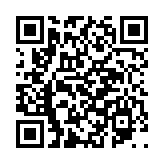 02 марта 2022в 11.00 часов- Государственная регистрация ЮЛ и ИП. Преимущества электронного способа подачи документов на государственную регистрацию;- Обзор основных ошибок, допускаемых заявителями при подаче документов на государственную регистрацию;- Интерактивные сервисы ФНС России в помощь заявителям.https://w.sbis.ru/webinar/020322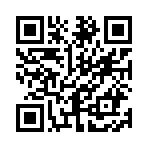 16 марта 2022в 11.00 часовПроблемные аспекты налога на имущество организаций – движимое или недвижимое.https://w.sbis.ru/webinar/220316